F No. 14-3/2010/Acad.(Vol. IV)NATIONAL UNIVERSITY OF EDUCATIONAL PLANNING AND ADMINISTRATION17-B, Sri Aurobindo Marg, New Delhi-110016NOTIFICATION OF VACANCYSubject: 	Engagement of Project Senior Consultant, Project Consultant,  Project Assistant, Project Computer Operator/Clerk , Marketing and Sales Executive (Publications)	and Consultant (Hostel Services)Online applications are invited for preparation of a panel for temporary engagement in following posts in the current and future sponsored research projects/schemes undertaken at NUEPA.1. Project  Senior Consultant      Name of the Project- 3rd All India Survey of Educational AdministrationQualifications: Essential: Master’s Degree with Ph.D Degree in Education, Social Science or allied subjects with a minimum of 5 years of post qualifications/experience in the requisite area.        Persons with additional qualifications, research experience, published papers would get         preference.OR        Retired Govt. employees with Grade Pay of Rs. 8700/-, Rs. 8900/-, Rs. 10,000/- and above  with        above experience would also be eligible for this position.Desirable:Knowledge of Computer applications, MS-Office including Excel, Access and Power Point, etc. and ability to draft/generate well analyzed researched reports will also be desirable for the Consultants at both levels.Senior Educational Administrator/Senior Academic Experience of handling research projects.Age Limit: Maximum age limit shall be 65 years.2. Project Consultant     Name of the Project:  (1) “Autonomy in Indian Higher Education Institutions”			            (2) “Evaluation Study of the “Centrally Sponsored Scheme of National-			                     Means-cum-Merit Scholarship SchemeQualifications: Essential: Master’s degree with not less than 55% marks and M Phil./Ph. D in Education, Social Science or allied subjects.ORRetired Govt. employees from Grade Pay of Rs. 6600/- and with Master/Bachelor degree in Social Sciences may also be eligible for consideration.Desirable:Senior Educational Administrator/ Senior Academic Experience of handling research projects.Working knowledge of computer applications, SPSS, Excel, MS-Word etc.Note:Knowledge of Computer applications, MS-Office including Excel, Access and Power Point, etc. and ability to draft/generate well analyzed researched reports will also be desirable.Persons with M Phil or additional qualification, research experience, published paper would be preferred.Age Limit: Preferably not above 62  years.3 . Project Assistant Qualifications: Master’s degree in Education, Social Science or allied subjects preferably with 2 years hands-on experience on secretarial/computation work.Desirable:Experience in handling primary and secondary data and work in research projects.Experience in collecting data and analysis.Knowledge of SPSS.       Age Limit: Preferably not above 30 years  4.        Publication Department              Marketing and Sales Executive  (Publications)1) Essential Qualifications and ExperienceGraduate with atleast 03 years experience in Marketing/Sales and Sales Promotion in a reputed Publishing House.Working knowledge of computers.      2) DesirableExperience of maintaining publication inventory, royalty accounts, Journals Subscription and publication display etc.Age Limit: Not exceeding 35 years. 5.        NUEPA Hostel             Consultant (Hostel Services)1) Essential Qualifications and ExperienceA Bachelor’s degree in hotel and hospitality management from a recognized University/Institution with three years experience in any Government/Autonomous Bodies Hostels/Guest House. “OR”	Diploma in Catering/Hospitality/Hotel Management with five years experience in any 	Government/Autonomous Bodies Hostels/Guest House with(i)	Good Communication Skills in English and Hindi(ii) Knowledge of Computer and working knowledge of hospitality software.     Age Limit:  Age not exceeding 62 years.6. Project Computer Operator/ClerkQualifications: 10+2 Certificate with knowledge of working on computers.Persons with Graduate degree will be preferred.The candidate will have to qualify in skill test on computer for being eligible for interview.Desirable:Certificate in computer applications.Working experience of two years in MS-Word, Excel and SPSS.Age Limit: Preferably not above 27 years.Terms and conditions:1.  Only online applications will be accepted.2.   You are required to furnish a No-Objection Certificate if called for.7. The maximum amount of monthly all inclusive and consolidated and fixed monthly fee/salary payable shall be as under:Project Senior Consultant				-	Rs. 40,000/-	Project Consultant					-	Rs. 30,000/-	Project Assistant					-	Rs. 20,000/-Marketing and Sales Executive (Publications)		-	Rs. 20,000/-	Consultant (Hostel Services)				-	Rs. 30,000/-		Project Computer Operator/Clerk			-     	Rs. 11,000/-Note:  Candidates submitting online application are advised to take a print of online application for 	their record and if called for interview, they should submit the hard copy of online application 	duly pasted with photograph and signed alongwith NOC from Head of Organization if employed 	or pursuing any course of study.Scrutiny of applications shall start from 10.05.2013.National University of Educational Planning and Administration17-B, Sri Aurobindo Marg, New Delhi-110016(Online Application form for Project Senior Consultant/Project Consultants/Project Assistants/Project Computer Operators/Clerks, Marketing & Sales Executive (Publications) and Consultant (Hostel Services) 1.    Post Applied for 2.   Name  3.   Father’s Name 4.  Date of Birth & Age 5.  Correspondence Address6.   Email & Mobile No.7.   Educational/Professional/Technical Qualification (Starting from class 10th onward)8.  Experience if any, Starting from present one:9. If employed or undergoing any ;  Details of NOC attached: Letter No._________Date of issue______    course of study etc, NOC to be       Name & Designation of NOC issuing authority_________________    attached.Declaration to be signed by the candidateI hereby certify and declare that I have read the provisions given in the detailed Advertisement and all statements made and information given by me in this application are true, complete and correct to the best of my knowledge and belief.Place:Date:	 (Signature of the Applicant)National University of Educational Planning and Administration17-B, Sri Aurobindo Marg, New Delhi-110016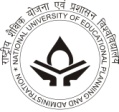 Online applications are invited from eligible candidates for preparation of panel to fill up current and future project vacancies of Project Senior Consultant, Project Consultants, Project Assistants, Project Computer Operators/Clerks and one post each of Marketing & Sales Executive (Publications) and Consultant (Hostel Services).Interested candidates may kindly visit our website www.nuepa.org for more details. Scrutiny of applications shall start from 10.05.2013.Examination PassedDiscipline/ Specialization/ SubjectBoard/ UniversityYear of PassingPercentage of MarksDivisionEmployer’s Name and AddressDesignationScale of PayLength of ServiceLength of ServiceTotal Experience Total Experience Nature of work in briefEmployer’s Name and AddressDesignationScale of PayLength of ServiceLength of ServiceFrom(Date)To(Date)Nature of work in briefEmployer’s Name and AddressDesignationScale of PayYearMonthFrom(Date)To(Date)Nature of work in brief